	Vadovaudamasi Lietuvos Respublikos vietos savivaldos įstatymo 18 straipsnio 1 dalimi, Pagėgių savivaldybės taryba n u s p r e n d ž i a:	1. Pakeisti Pagėgių savivaldybės tarybos 2021 m. rugpjūčio 12 d. sprendimo Nr. T-143 „Dėl trumpalaikio materialiojo turto perėmimo savivaldybės nuosavybėn ir jo perdavimo valdyti, naudoti ir disponuoti patikėjimo teise“ 1 punktą ir jį išdėstyti taip:	„1. Sutikti perimti Pagėgių savivaldybės nuosavybėn savarankiškosioms funkcijoms įgyvendinti valstybei nuosavybės teise priklausantį ir šiuo metu Nacionalinės švietimo agentūros patikėjimo teise valdomą trumpalaikį materialųjį turtą − porankiai 1 tipo Ergorest Standart Arm Support Height Adj CODE331116, inventorinis Nr. AT003595, 1 vnt., įsigijimo metai − 2020, įsigijimo vertė − 130,68 Eur.“.	2. Sprendimą paskelbti Pagėgių savivaldybės interneto svetainėje www.pagegiai.lt.Šis sprendimas gali būti skundžiamas Lietuvos Respublikos administracinių ginčų komisijos Klaipėdos apygardos skyriui (H.Manto g. 37, 92236 Klaipėda) Lietuvos Respublikos ikiteisminio administracinių ginčų nagrinėjimo tvarkos įstatymo nustatyta tvarka arba Regionų apygardos administracinio teismo Klaipėdos rūmams (Galinio Pylimo g. 9, 91230 Klaipėda) Lietuvos Respublikos administracinių bylų teisenos įstatymo nustatyta tvarka per 1 (vieną) mėnesį nuo sprendimo paskelbimo ar įteikimo suinteresuotam asmeniui dienos. SUDERINTA:Administracijos direktorius                                                                            Virginijus Komskis      Dokumentų valdymo ir teisės skyriaus vyresnioji specialistė                        Ingrida ZavistauskaitėDokumentų valdymo ir teisės skyriaus vyriausioji specialistė(kalbos ir archyvo tvarkytoja)			            Laimutė MickevičienėParengė Laimutė Šegždienė,Turto ir ūkio skyriaus vedėjaPagėgių savivaldybės tarybosveiklos reglamento2 priedasSPRENDIMO PROJEKTO „dėl PAGĖGIŲ SAVIVALDYBĖS TARYBOS 2021 m. rugpjūčio 12 d. sprendimo Nr. T-143 „Dėl trumpalaikio materialiojo turto perėmimo  savivaldybės nuosavybėn ir jo perdavimo valdyti, naudoti ir disponuoti patikėjimo teise“ pakeitimo“AIŠKINAMASIS RAŠTAS2021-12-14	1. Parengto projekto tikslai ir uždaviniai: Pakeisti Pagėgių savivaldybės tarybos 2021 m. rugpjūčio 12 d. sprendimo Nr. T-143 „Dėl trumpalaikio materialiojo turto perėmimo  savivaldybės nuosavybėn ir jo perdavimo valdyti, naudoti ir disponuoti patikėjimo teise“ 1 punktą.	 2. Kaip šiuo metu yra sureguliuoti projekte aptarti klausimai: sprendimo projekto 1 punkte yra redakcinė klaida,  vietoje žodžio „ilgalaikį“ turi būti žodis „trumpalaikį“.	 3. Kokių teigiamų rezultatų laukiama: ištaisyta redakcinė klaida	4. Galimos neigiamos priimto projekto pasekmės ir kokių priemonių reikėtų imtis, kad tokių pasekmių būtų išvengta:  priėmus sprendimą neigiamų pasekmių nenumatoma. 	5. Kokius galiojančius aktus (tarybos, mero, savivaldybės administracijos direktoriaus)reikėtų pakeisti ir panaikinti, priėmus sprendimą pagal teikiamą projektą.	6. Jeigu priimtam sprendimui reikės kito tarybos sprendimo, mero potvarkio ar administracijos direktoriaus įsakymo, kas ir kada juos turėtų parengti: Pagėgių savivaldybės administracijos Turto ir ūkio skyrius.	7. Ar reikalinga atlikti sprendimo projekto antikorupcinį vertinimą: nereikalinga.	8. Sprendimo vykdytojai ir įvykdymo terminai, lėšų, reikalingų sprendimui įgyvendinti, poreikis (jeigu tai numatoma – derinti su Finansų skyriumi): 	9.Projekto rengimo metu gauti specialistų vertinimai ir išvados, ekonominiai apskaičiavimai (sąmatos)  ir konkretūs finansavimo šaltiniai: 	 10. Projekto rengėjas ar rengėjų grupė. Turto ir ūkio skyriaus vedėja Laimutė Šegždienė, tel. 8 441 70 410.	 11. Kiti, rengėjo nuomone,  reikalingi pagrindimai ir paaiškinimai: Turto ir ūkio skyriaus vedėja                                                                                  Laimutė Šegždienė	Vadovaudamasi Lietuvos Respublikos vietos savivaldos įstatymo 6 straipsnio 6 punktu, Lietuvos Respublikos valstybės ir savivaldybių turto valdymo, naudojimo ir disponavimo juo įstatymo 6 straipsnio 2 punktu ir 20 straipsnio 1 dalies 4 punktu, Pagėgių savivaldybės turto ir valstybės turto valdymo, naudojimo ir disponavimo juo tvarkos aprašo, patvirtinto Pagėgių savivaldybės tarybos 2021 m. kovo 25 d. sprendimu Nr. T-59 „Dėl Pagėgių savivaldybės turto ir valstybės turto valdymo, naudojimo ir disponavimo juo tvarkos aprašo patvirtinimo“, 7.2 papunkčiu ir atsižvelgdama į Nacionalinės švietimo agentūros 2021 m. liepos 29 d. raštą Nr. SD-2456 (1.6 E) „Dėl trumpalaikio turto perdavimo nuosavybės teise valdyti“, Pagėgių savivaldybės taryba n u s p r e n d ž i a: 	1. Sutikti perimti Pagėgių savivaldybės nuosavybėn savarankiškosioms funkcijoms įgyvendinti valstybei nuosavybės teise priklausantį ir šiuo metu Nacionalinės švietimo agentūros patikėjimo teise valdomą ilgalaikį materialųjį turtą − porankiai 1 tipo Ergorest Standart Arm Support Height Adj CODE331116, inventorinis Nr. AT003595, 1 vnt., įsigijimo metai − 2020, įsigijimo vertė − 130,68 Eur.	2. Perduoti sprendimo 1 punkte nurodytą turtą, jį perėmus savivaldybės nuosavybėn, Pagėgių savivaldybės Stoniškių pagrindinei mokyklai valdyti, naudoti ir disponuoti juo patikėjimo teise.	3. Savivaldybės nuosavybėn perduotas turtas bus panaudojamas bendrojo ugdymo mokyklų specialiųjų ugdymo poreikių turinčių mokinių ugdymui organizuoti, specialiajai ir specialiajai pedagoginei pagalbai teikti.	4. Įgalioti Pagėgių savivaldybės administracijos direktorių savivaldybės vardu pasirašyti sprendimo 1 punkte nurodyto turto priėmimo ir perdavimo aktą.	5. Sprendimą paskelbti Pagėgių savivaldybės interneto svetainėje www.pagegiai.lt.Šis sprendimas gali būti skundžiamas Regionų apygardos administracinio teismo Klaipėdos rūmams (Galinio Pylimo g. 9, 91230 Klaipėda) Lietuvos Respublikos administracinių bylų teisenos įstatymo nustatyta tvarka per 1 (vieną) mėnesį nuo sprendimo paskelbimo ar įteikimo suinteresuotiems asmenims dienos.Savivaldybės meras				            Vaidas Bendaravičius                                                                                                               Projektas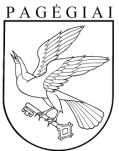 Pagėgių savivaldybės tarybasprendimasdėl PAGĖGIŲ SAVIVALDYBĖS TARYBOS 2021 m. rugpjūčio 12 d. sprendimo Nr. T-143 „Dėl trumpalaikio materialiojo turto perėmimo  savivaldybės nuosavybėn ir jo perdavimo valdyti, naudoti ir disponuoti patikėjimo teise“ pakeitimo2021 m. gruodžio 14 d. Nr. T1-228Pagėgiai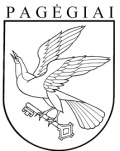 Pagėgių savivaldybės tarybasprendimasdėl TRUMPALAIKIO MATERIALIOJO TURTO PERĖMIMO SAVIVALDYBĖS NUOSAVYBĖN IR JO PERDAVIMO VALDYTI, NAUDOTI IR DISPONUOTI JUO PATIKĖJIMO TEISE2021 m. rugpjūčio 12 d. Nr. T-143Pagėgiai